KISHOR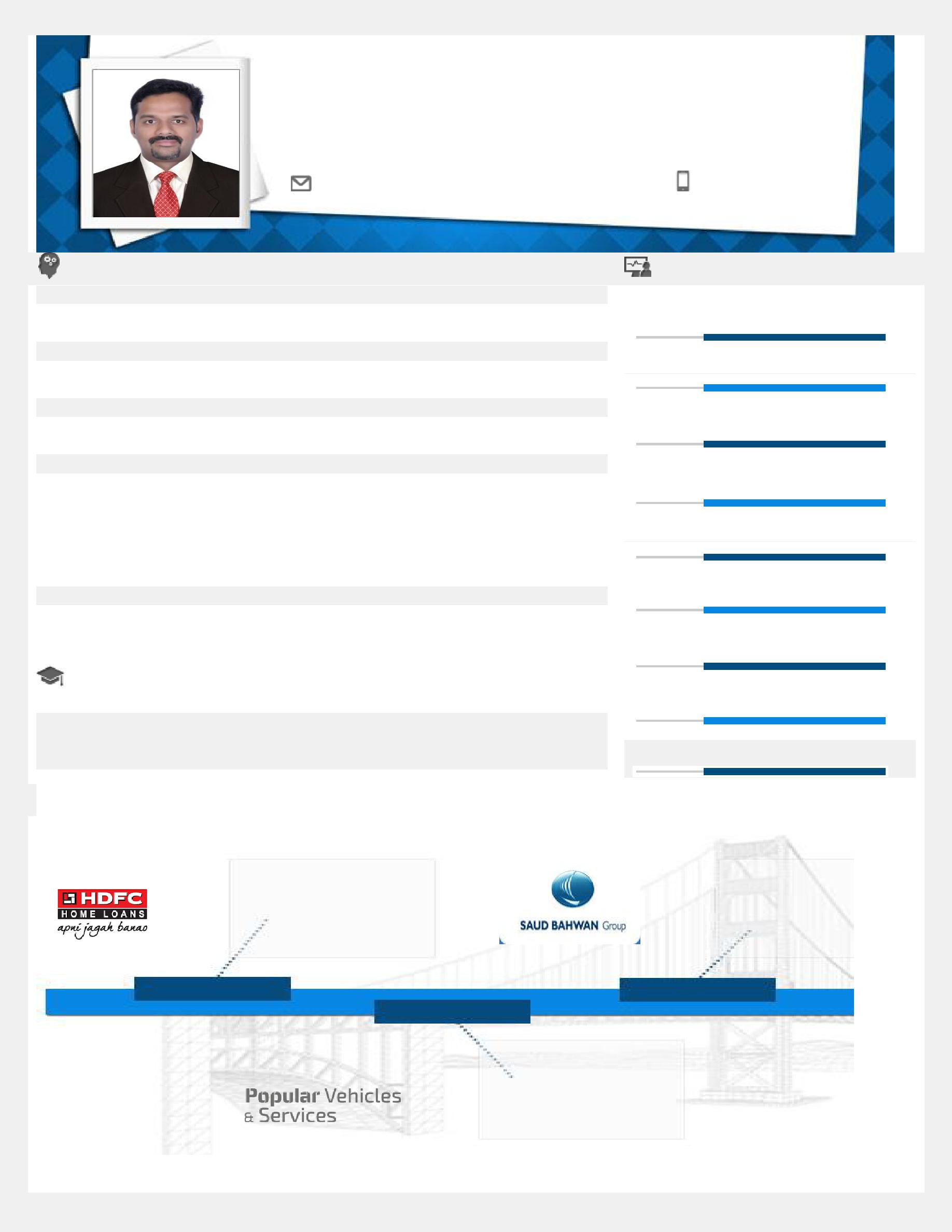 Targeting senior level assignments in Marketing & Sales/ BusinessDevelopment with an organization of reputePost-Graduation  Diploma  in  Advanced  Computing  (PGDAC)  from Career Timeline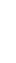 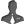 as SalesOfficer	 asSr. Executive – SalesMay’04-Mar’05	Dec’06-Dec’18Apr’05– Oct’06as Sales Executive Work Experience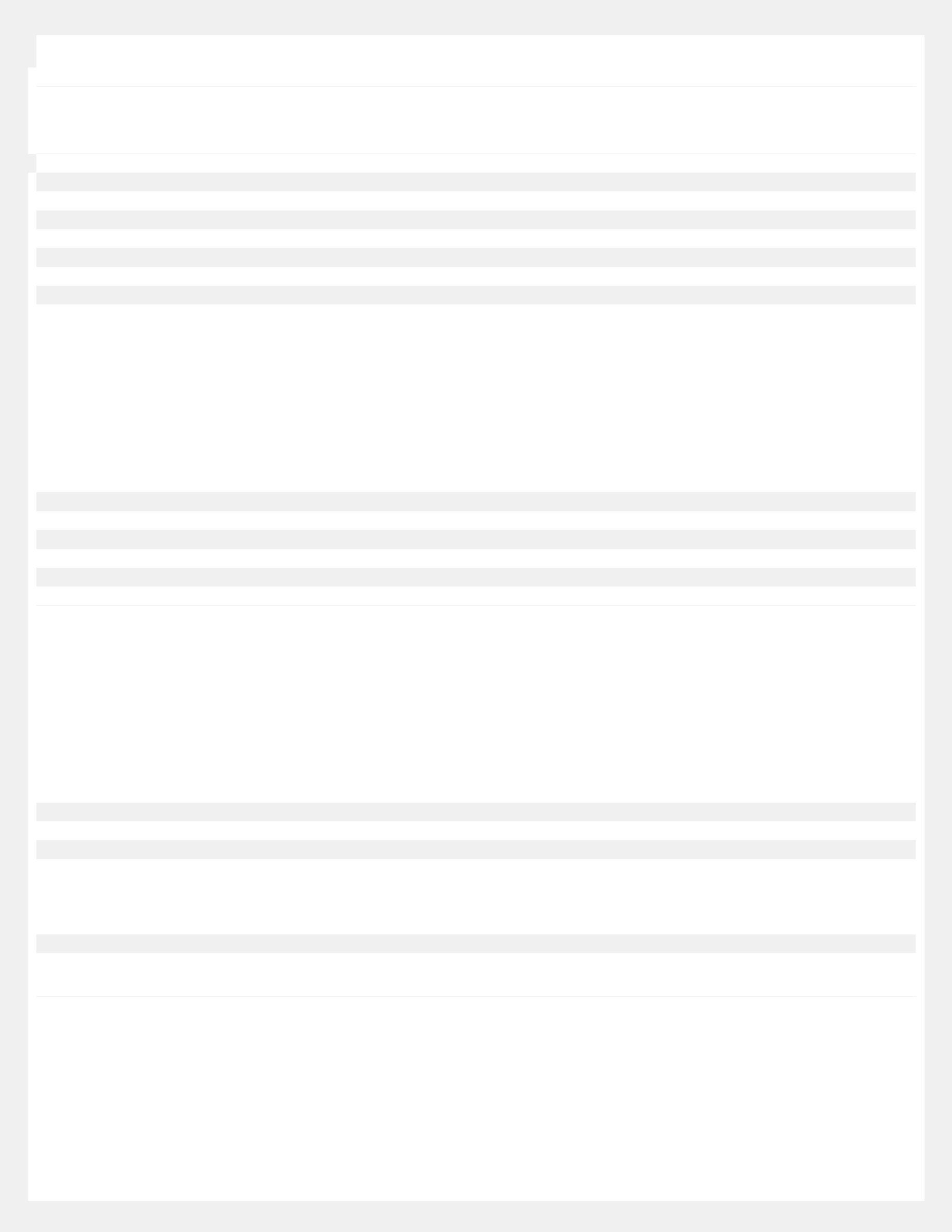 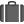 Dec’06-Dec’18: OmanGrowth Path:Dec’06-Dec ’12 as Sales ConsultantJan'11-Dec’18 as Sr. Executive – SalesRole: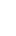 Actively developing sales strategies for entire range of Saud Bhawan Distrubition products by identifying opportunity areas in close coordination with Sales and Product Strategy teamsManaging the sales, service & operations for promoting Toyota Family of premium products like Passenger Cars, 4WD Vehicles, sporty SUVs & Commercial VehiclesPlanning and implementing marketing activities including sales promotions, brand promotions including displays, sales promotion events, shows, test-drive camps & mega eventsDriving Key Account Business involving sales forecast, planning of process, monitoring all products; motivating sales team to achieve primary /secondary sales targets in institutions & corporateManaging:o Budgeting & spearheading commercial planning, capital sourcing (Marketing investment planning), systems establishment and sales process during Ramadano  Evaluating of partner performance & process capability; spearheading sales & marketing for target achievemento Conducting opportunity, market trends analysis on competitor moves to achieve market-share metrics; managing entire product lifecycle from strategic planning to tactical activitieso Identifying areas for growth and creating product-line roadmaps to help drive adoption of the product, conducting research on customer feedback, analysis of key performance indicators, and capturing metrics of the productDesigning operational/ marketing and distribution strategy in line with the company's strategic intent, meeting annual contribution and volume, formulating national operational/ marketing planUsing outlet insights to revamp visibility platforms and deploy category management strategies to increase in market share, sales, footfall/ traffic, gross margin, ROI, and customer satisfactionDesigning solutions for key operational & client issues that impact revenue and gross profit; liaising with clients and partners to build relationships and increasing business longevity and revenuesHighlights:Drove substantial annual net revenue and profitability growth; exceeded team goals through initiatives like: o Building strong client relationships; developing and executing Path to Purchase marketing strategieso  Optimizing all activities based on available analytics to maximize ROISuccessfully ranked:o 5th in quarterly Superstar Contest in Muscat showroom in 2013 o 4th in quarterly Superstar Contest in Muscat showroom in 2013 o 2nd in Ramadan Sales in entire Sherquiya region in 2012Apr’05– Oct’06: Kochi as Sales ExecutiveHighlights:Managed Sales, Service & Operations for promoting Maruti Suzuki family of premium products like Hatchbacks,Sedans, Vans, SUVs, MUVsDelivered product demonstration & arranged test drives for prospective customers;  negotiated, closed anddelivered vehicle within TATMay’04-Mar’05: Kottayam as Sales Officer Highlights:Successfully developed business & coordinated with developers & builders; generated MIS reportsResolved various legal & technical queries related to processing of Housing Loans; ensured speedy resolution of queries & grievances to maintain 100% customer satisfactionServed clients from initial loan process till final disbursement Personal Details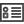 Date of Birth: 18th May 1979Languages Known: Arabic, English, Hindi, Tamil & MalayalamVisa Status: RequiredNationality: IndianMarital Status: MarriedNo. of Dependents: 3Passport (Valid Till 6/3/2029)Driving License : Oman(Muscat)/India Driving License HolderKishor-392956@2freemail.com Profile SummaryCore Competencies  Strategic sales & marketing specialist offering nearly 15 years of  Strategic sales & marketing specialist offering nearly 15 years ofcross-cultural  experience  in  Sales  &  Marketing  with key  focus  on  top  lineStrategic Business Planningprofitability & revenue expansionProven success in developing, implementing & executing marketing initiatives,Sales & Marketingsales forecasting, budgeting and enhancing processes for market developmentSales & Marketingsales forecasting, budgeting and enhancing processes for market developmentin different segments for better market penetration  Leveraging  skills  in  designing,  implementing  and  monitoring  strategically  Leveraging  skills  in  designing,  implementing  and  monitoring  strategicallyKey Account Managementfocused sales plans for creating advantage to both the company & businessKey Account Managementpartners across the career  Developed and rolled-out winning plans for new product launches, product line  Developed and rolled-out winning plans for new product launches, product lineMarket & Competitive Analysisextensions and product management/marketing initiativesMarket & Competitive Analysis  Proficiency in keeping track of market trends and competitor moves as well as  Proficiency in keeping track of market trends and competitor moves as well asachieving market share matricesSales Promotions & LaunchesSuccessfully ranked:Sales Promotions & LaunchesSuccessfully ranked:o  4th in quarterly superstar contest in Muscat showroom in 2017o  2nd highest performer in Ramadan Sales Muscat showroom in 2016Budgeting & Forecasting  Expertise  in  developing  relationships  with  key  decision-makers  in  large  Expertise  in  developing  relationships  with  key  decision-makers  in  largeBudgeting & Forecasting  Expertise  in  developing  relationships  with  key  decision-makers  in  large  Expertise  in  developing  relationships  with  key  decision-makers  in  largecorporate  and  enterprises  for  business  development,  for  suggesting  mostviable services & cultivating healthy relations with them for repeat businessCustomer Relationship ManagementCustomer Relationship ManagementEducationRevenue Generation  MBA (Marketing) from Bharathiar University, Coimbatore in 2004  MBA (Marketing) from Bharathiar University, Coimbatore in 2004Revenue Generation  MBA (Marketing) from Bharathiar University, Coimbatore in 2004  MBA (Marketing) from Bharathiar University, Coimbatore in 2004Amrita Institute of Science & Technology, Kochi in 2002Amrita Institute of Science & Technology, Kochi in 2002Team Management / TrainingsB.Com. from Mahatma Gandhi University, Kochi in 2000Team Management / TrainingsB.Com. from Mahatma Gandhi University, Kochi in 2000